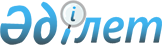 Дене шынықтыру-сауықтыру қызметтерін тегін пайдаланатын азаматтар санаттарының тізбесін бекіту туралыҚостанай облысы Жангелдин ауданы әкімдігінің 2015 жылғы 26 қарашадағы № 168 қаулысы. Қостанай облысының Әділет департаментінде 2015 жылғы 18 желтоқсанда № 6064 болып тіркелді

      "Қазақстан Республикасындағы жергілікті мемлекеттік басқару және өзін-өзі басқару туралы" 2001 жылғы 23 қаңтардағы Қазақстан Республикасы Заңының 31-бабына, "Дене шынықтыру және спорт туралы" 2014 жылғы 3 шілдедегі Қазақстан Республикасы Заңының 48-бабына сәйкес Жангелдин ауданының әкімдігі ҚАУЛЫ ЕТЕДІ:



      1. Қоса беріліп отырған дене шынықтыру-сауықтыру қызметтерін тегін пайдаланатын азаматтар санаттарының тізбесі осы қаулының қосымшасына сәйкес бекітілсін.



      2. Осы қаулының орындалуын бақылау аудан әкімінің орынбасарына жүктелсін.



      3. Осы қаулы алғашқы ресми жарияланған күнінен кейін күнтізбелік он күн өткен соң қолданысқа енгізіледі.      Аудан әкімі                                А. Кенжегарин

Әкімдіктің         

2015 жылғы 26 қарашадағы  

№ 168 қаулысымен бекітілген  Дене шынықтыру-сауықтыру қызметтерін

тегін пайдаланатын азаматтар

санаттарының тізбесі      *Ескертпе: Осы тізбе мемлекеттік дене шынықтыру – сауықтыру және спорт құрылыстарына қолданады.
					© 2012. Қазақстан Республикасы Әділет министрлігінің «Қазақстан Республикасының Заңнама және құқықтық ақпарат институты» ШЖҚ РМК
				№Азаматтар санатыЖеңілдіктер мөлшері17 жасқа дейінгі балаларТегін2Көп балалы отбасыларынан оқушы - балаларТегін3Балалар үйлерінен оқушы- балаларТегін4Спорт ардагерлеріТегін5ОқушыларТегін6СтуденттерТегін7ЗейнеткерлерТегін